Vadovaudamasi Lietuvos Respublikos vietos savivaldos įstatymo 6 straipsnio 31 punktu, 16 straipsnio 2 dalies 37 punktu, 18 straipsnio 1 dalimi, Lietuvos Respublikos rinkliavų įstatymo 11 straipsnio 1 dalies 8 punktu, 12 straipsnio 2 punktu, Vietinės rinkliavos ar kitos įmokos už komunalinių atliekų surinkimą iš atliekų turėtojų ir atliekų tvarkymą dydžio nustatymo taisyklių, patvirtintų Lietuvos Respublikos Vyriausybės 2013 m. liepos 24 d. nutarimu Nr. 711, nuostatomis, Plungės rajono savivaldybės taryba  n u s p r e n d ž i a:Patvirtinti pridedamus: 1.1. Plungės rajono savivaldybės vietinės rinkliavos už komunalinių atliekų surinkimą iš atliekų turėtojų ir atliekų tvarkymą dydžio nustatymo metodiką;1.2. Plungės rajono savivaldybės vietinės rinkliavos už komunalinių atliekų surinkimą iš atliekų turėtojų ir atliekų tvarkymą nuostatus.2. Pripažinti netekusiais galios Plungės rajono savivaldybės tarybos:2.1. 2013 m. birželio 27 d. sprendimą Nr. T1-168 „Dėl Plungės rajono savivaldybės vietinės rinkliavos už komunalinių atliekų surinkimą iš atliekų turėtojų ir atliekų tvarkymą nuostatų patvirtinimo“; 2.2. 2014 m. lapkričio 27 d. sprendimą Nr. T1-335 „Dėl Plungės rajono savivaldybės tarybos 2013 m. birželio 27 d. sprendimo Nr. T1-168 „Dėl Plungės rajono savivaldybės vietinės rinkliavos už komunalinių atliekų surinkimą iš atliekų turėtojų ir atliekų tvarkymą nuostatų patvirtinimo“ pakeitimo“.3. Sprendimas įsigalioja nuo 2017 m. kovo 1 d.Šis sprendimas gali būti skundžiamas Lietuvos Respublikos administracinių bylų teisenos įstatymo nustatyta tvarka.Savivaldybės meras	 Audrius KlišonisPLUNGĖS RAJONO SAVIVALDYBĖS 
TARYBA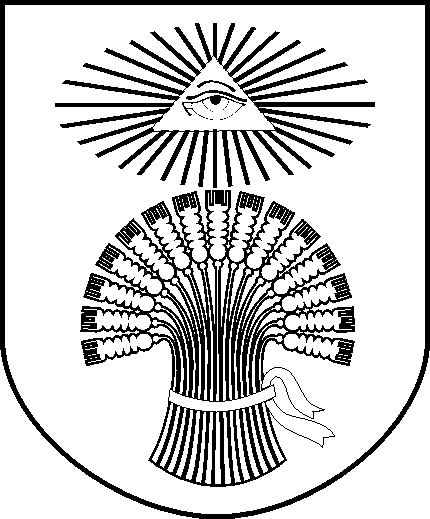 SPRENDIMAS DĖL pLUNGĖS RAJONO SAVIVALDYBĖS VIETINĖS RINKLIAVOS UŽ KOMUNALINIŲ ATLIEKŲ SURINKIMĄ IŠ ATLIEKŲ TURĖTOJŲ IR ATLIEKŲ TVARKYMĄ DYDŽIO NUSTATYMO METODIKOS IR PLUNGĖS RAJONO SAVIVALDYBĖS VIETINĖS RINKLIAVOS UŽ KOMUNALINIŲ ATLIEKŲ SURINKIMĄ IŠ ATLIEKŲ TURĖTOJŲ IR ATLIEKŲ TVARKYMĄ NUOSTATŲ PATVIRTINIMO2017 m. sausio 26 d. Nr. T1-1Plungė